ranit	6	Archivovat	0 Nahlásit v  I	Odpovědět	< Odpovědět všem	r Přeposlal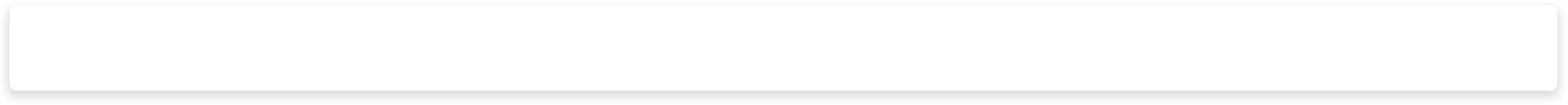 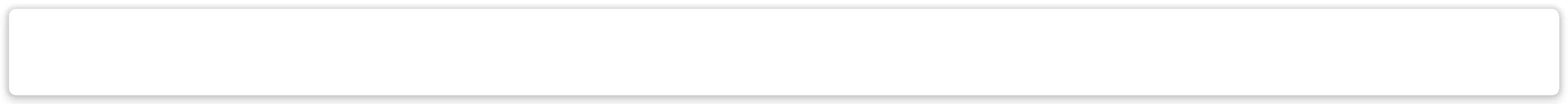 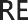 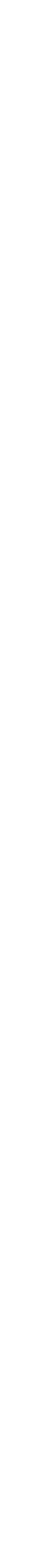 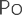 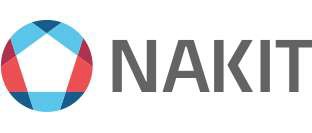 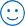 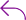 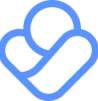 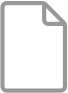 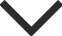 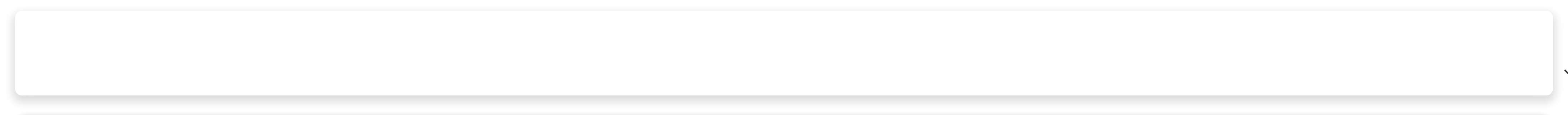 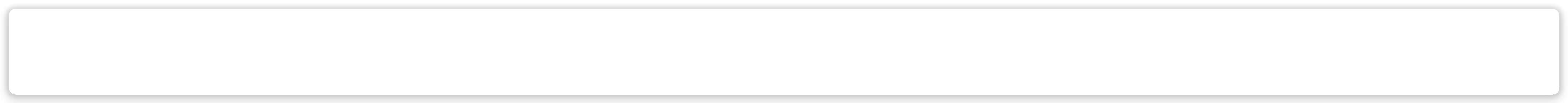 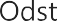 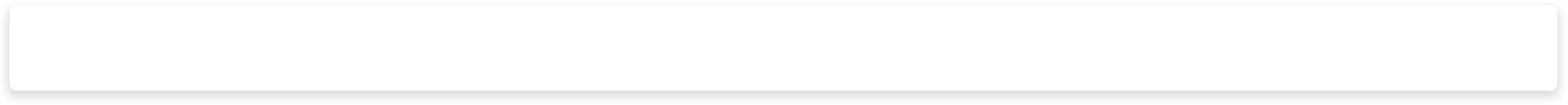 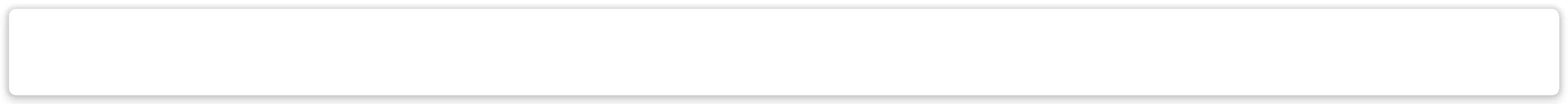 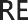 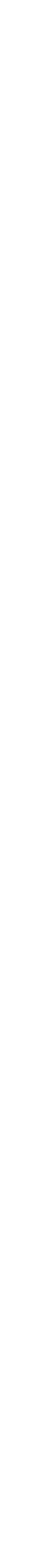 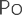 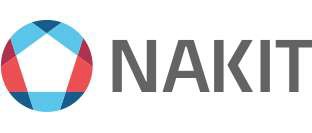 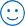 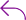 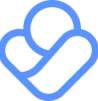 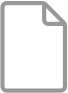 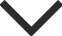 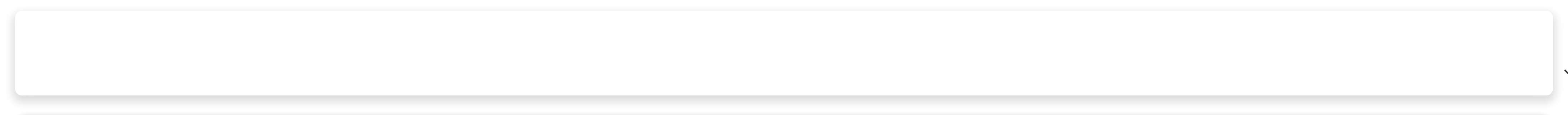 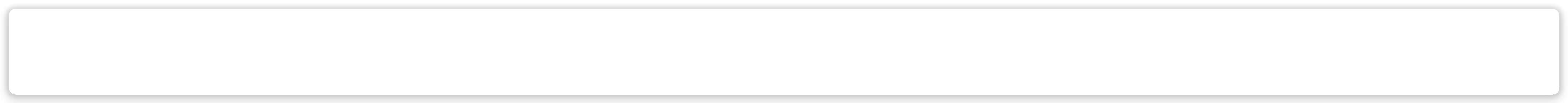 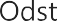 : OBJ - 3610005018 O Citlivé informace – nešifrované	v■Od: From: xxxSent: Monday, May 6, 2024 1:19 PMTo: xxxCe:xxxSubject: OBJ - 3610005018lmportance: HighDobrý den,přílohou Vám zasílám výše uvedenou objednávku.Vzhledem k povinnosti uveřejňovat veškeré smlouvy v hodnotě nad 50 tis. Kč bez DPH v Registru smluv vyplývající ze zákona č. 340/2015 Sb.,Vás žádáme o potvrzení objednávky, a to nejlépe zasláním skenu objednávky podepsané za Vaši stranu osobou k tomu oprávněnou tak,aby bylo prokazatelné uzavření smluvního vztahu.Uveřejnění v souladu se zákonem zajistí objednatel – Národní agentura pro komunikační a informační technologie, s.p.S pozdravem a přáním příjemného dnexxxNárodní agentura pro komunikační a informační technologie, s. p.Kodaňská 1441/46, 101 00 Praha 10 -Vršovice, Česká republika